Российская Федерация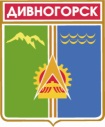 Администрация города ДивногорскаКрасноярского краяП О С Т А Н О В Л Е Н И Е22.12.2017		                         г. Дивногорск	                        	№249пО внесении изменений в постановление администрации города Дивногорска от 30.09.2013 № 198п «Об утверждении Положения об оплате труда работников муниципального казенного учреждения «Городское хозяйство» города Дивногорска» (в ред. от 30.12.2013 № 280п, от 25.08.2014 № 174п, от 23.12.2016 № 257п, от 31.07.2017 № 140п).В соответствии с Трудовым кодексом Российской Федерации, постановлением Правительства Красноярского края от 08.12.2017 № 729-п
 «Об утверждении распределения и Порядка предоставления в 2018 году субсидий бюджетам муниципальных образований   Красноярского края на частичное финансирование (возмещение) расходов на повышение размеров оплаты труда работников бюджетной сферы Красноярского края с 1 января 2018 года на 4 процента», постановлением администрации города Дивногорска от 16.05.2012 № 119п «Об утверждении Положения о системах оплаты труда работников муниципальных учреждений города Дивногорска» (в редакции постановления от 18.10.2012 № 210п, от 16.09.2013 № 176п, от 12.09.2014 № 207п, от 13.04.2015 № 61п, от 11.11.2016 № 221п, от 13.03.2017 № 55п, от 11.05.2017 № 87п), руководствуясь статьей 43, 53 Устава муниципального образования город Дивногорск,ПОСТАНОВЛЯЮ: Внести в приложение к постановлению администрации города Дивногорска от 30.09.2013 № 198п «Об утверждении Положения об оплате труда работников муниципального казенного учреждения «Городское хозяйство» города Дивногорска» (в ред. от 30.12.2013 № 280п, от 25.08.2014 № 174п, от 23.12.2016 № 257п, от 31.07.2017 № 140п) изменения следующего содержания: 1.1. раздел 2.3 Положения изложить в следующей редакции:«2.3. Минимальные размеры окладов (должностных окладов), ставок заработной платы работников учреждений2.3.1. Профессиональная квалификационная группа«Общеотраслевые должности служащих»2.3.2  Профессиональные квалификационные группы общеотраслевых профессий рабочих2. Настоящее постановление вступает в силу с даты опубликования в СМИ и распространяет свое действие на правоотношения, возникшие с 01.01.2018 г.3. Настоящее постановление подлежит опубликованию в газете и на официальном сайте администрации города Дивногорска.4. Контроль за исполнением настоящего постановления возложить на заместителя Главы города Урупаху В.И.Глава города 			       	          	     		                Е.Е. ОльКвалификационные уровниМинимальный размер оклада (должностного оклада), ставки заработной платы, руб.Профессиональная квалификационная группа «Общеотраслевые должности служащих первого уровня»Профессиональная квалификационная группа «Общеотраслевые должности служащих первого уровня»1 квалификационный уровень2971,002 квалификационный уровень3134,00Профессиональная квалификационная группа «Общеотраслевые должности служащих второго уровня»Профессиональная квалификационная группа «Общеотраслевые должности служащих второго уровня»1 квалификационный уровень3297,002 квалификационный уровень3623,003 квалификационный уровень3981,004 квалификационный уровень5024,005 квалификационный уровень5675,00Профессиональная квалификационная группа «Общеотраслевые должности служащих третьего уровня»Профессиональная квалификационная группа «Общеотраслевые должности служащих третьего уровня»1 квалификационный уровень3623,002 квалификационный уровень3981,003 квалификационный уровень4370,004 квалификационный уровень5253,005 квалификационный уровень6133,00Профессиональная квалификационная группа «Общеотраслевые должности служащих четвертого уровня»Профессиональная квалификационная группа «Общеотраслевые должности служащих четвертого уровня»1 квалификационный уровень6592,002 квалификационный уровень7637,003 квалификационный уровень8223,00Квалификационные уровниМинимальный размер оклада (должностного оклада), ставки заработной платы, руб.Профессиональная квалификационная группа «Общеотраслевые профессии рабочих первого уровня»Профессиональная квалификационная группа «Общеотраслевые профессии рабочих первого уровня»1 квалификационный уровень2552,002 квалификационный уровень2675,00Профессиональная квалификационная группа «Общеотраслевые профессии рабочих второго уровня»Профессиональная квалификационная группа «Общеотраслевые профессии рабочих второго уровня»1 квалификационный уровень2971,002 квалификационный уровень3623,003 квалификационный уровень3981,004 квалификационный уровень4796,00